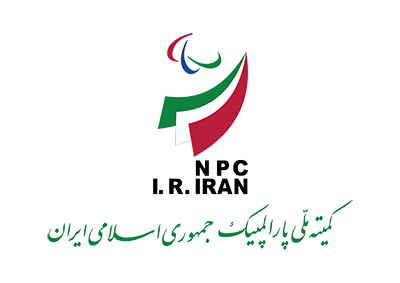 آکادمی ملی پارالمپیکجشنوارۀ دستاوردهای علمی در ورزش های پارالمپیکیکاربرگ ثبت مشخصات پایان نامه/رساله/طرح پژوهشیاطلاعات پایان نامه/رساله:اطلاعات طرح پژوهشی: شرایط ارسال آثارنسخة کامل پایاننامه/رساله/طرح پژوهشی در قالب فایل PDF به پست الکترونیک دبیرخانه جشنواره به آدرس (secretariat@npc.ir)  ارسال شود. پایان نامه/رساله تا تاریخ 15/07/1396 دفاع شده باشد و صورتجلسه دفاع در صفحات اول فایل ارسالی درج شده باشد.گزارش نهایی طرح پژوهشی تا تاریخ 15/07/1396 به تصویب رسیده و صورتجلسه تأیید گزارش نهایی از سوی سازمان مربوطه در صفحات اول فایل ارسالی درج شده باشد.